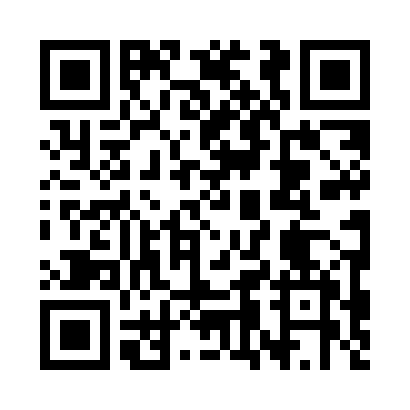 Prayer times for Librantowa, PolandWed 1 May 2024 - Fri 31 May 2024High Latitude Method: Angle Based RulePrayer Calculation Method: Muslim World LeagueAsar Calculation Method: HanafiPrayer times provided by https://www.salahtimes.comDateDayFajrSunriseDhuhrAsrMaghribIsha1Wed2:565:1412:345:397:5510:042Thu2:535:1212:345:407:5710:063Fri2:505:1012:345:417:5810:094Sat2:475:0912:345:428:0010:125Sun2:445:0712:345:438:0110:146Mon2:405:0512:345:448:0310:177Tue2:375:0412:345:458:0410:208Wed2:345:0212:335:468:0610:239Thu2:315:0012:335:468:0710:2510Fri2:284:5912:335:478:0910:2811Sat2:254:5712:335:488:1010:3112Sun2:214:5612:335:498:1110:3413Mon2:184:5512:335:508:1310:3714Tue2:174:5312:335:518:1410:4015Wed2:174:5212:335:518:1610:4216Thu2:164:5012:335:528:1710:4217Fri2:164:4912:335:538:1810:4318Sat2:154:4812:335:548:2010:4419Sun2:154:4712:335:558:2110:4420Mon2:144:4512:345:558:2210:4521Tue2:144:4412:345:568:2410:4522Wed2:144:4312:345:578:2510:4623Thu2:134:4212:345:588:2610:4724Fri2:134:4112:345:588:2710:4725Sat2:134:4012:345:598:2810:4826Sun2:124:3912:346:008:3010:4827Mon2:124:3812:346:018:3110:4928Tue2:124:3712:346:018:3210:4929Wed2:114:3612:346:028:3310:5030Thu2:114:3612:356:028:3410:5131Fri2:114:3512:356:038:3510:51